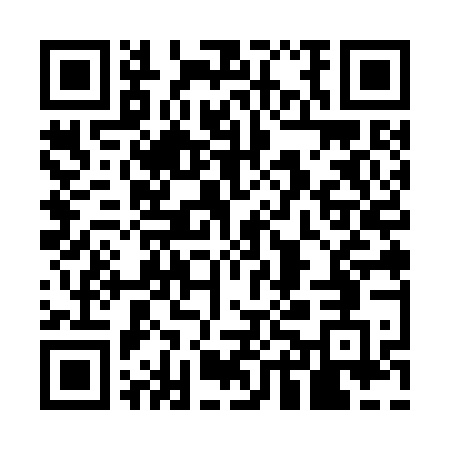 Ramadan times for Country Life Acres, Maryland, USAMon 11 Mar 2024 - Wed 10 Apr 2024High Latitude Method: Angle Based RulePrayer Calculation Method: Islamic Society of North AmericaAsar Calculation Method: ShafiPrayer times provided by https://www.salahtimes.comDateDayFajrSuhurSunriseDhuhrAsrIftarMaghribIsha11Mon6:076:077:201:144:337:077:078:2012Tue6:066:067:191:134:347:087:088:2113Wed6:046:047:171:134:347:097:098:2214Thu6:036:037:161:134:357:107:108:2315Fri6:016:017:141:124:357:117:118:2416Sat6:006:007:131:124:367:127:128:2517Sun5:585:587:111:124:367:137:138:2718Mon5:565:567:091:124:377:147:148:2819Tue5:555:557:081:114:377:157:158:2920Wed5:535:537:061:114:387:167:168:3021Thu5:515:517:051:114:387:177:178:3122Fri5:505:507:031:104:387:187:188:3223Sat5:485:487:021:104:397:197:198:3324Sun5:465:467:001:104:397:207:208:3425Mon5:455:456:581:094:407:217:218:3526Tue5:435:436:571:094:407:227:228:3627Wed5:415:416:551:094:407:237:238:3728Thu5:405:406:541:094:417:247:248:3829Fri5:385:386:521:084:417:257:258:3930Sat5:365:366:511:084:427:267:268:4131Sun5:345:346:491:084:427:277:278:421Mon5:335:336:481:074:427:287:288:432Tue5:315:316:461:074:437:297:298:443Wed5:295:296:441:074:437:307:308:454Thu5:285:286:431:064:437:317:318:465Fri5:265:266:411:064:437:327:328:476Sat5:245:246:401:064:447:337:338:487Sun5:235:236:381:064:447:347:348:508Mon5:215:216:371:054:447:357:358:519Tue5:195:196:351:054:457:367:368:5210Wed5:175:176:341:054:457:367:368:53